ПРЕСС-РЕЛИЗСправочная информация по объектам недвижимости в режиме онлайнКрасноярск, 14 декабря 2016 года - Одним из наиболее полезных и востребованных электронных сервисов на портале Росреестра является «Справочная информация по объектам недвижимости в режиме online». Главное преимущество данного сервиса заключается в возможности моментального получения информации о нужном объекте недвижимости бесплатно в круглосуточном режиме. 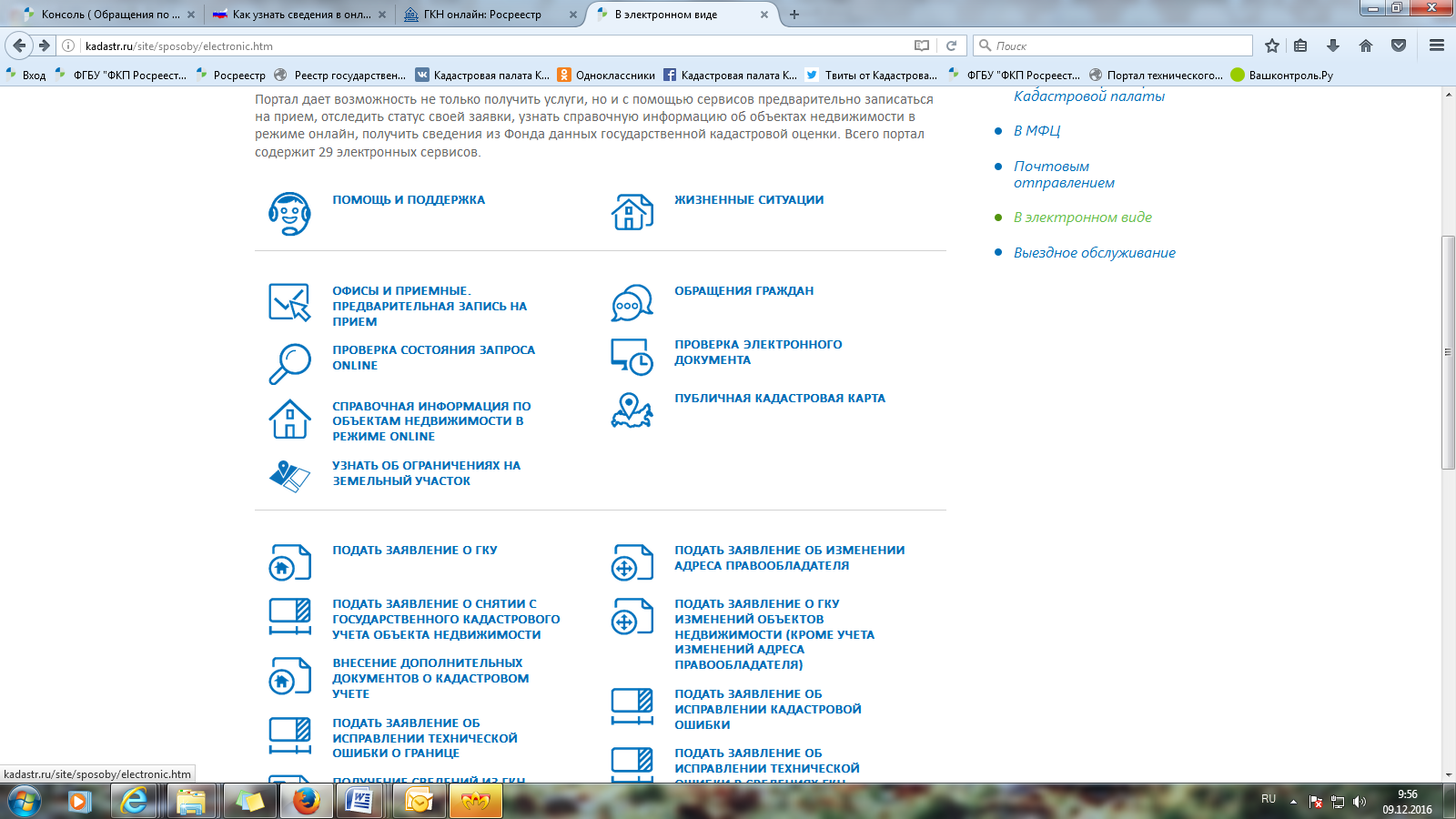 Для того, чтобы воспользоваться сервисом необходимо на сайте www.rosreestr.ru в разделе «Электронные услуги и сервисы» выбрать «Справочная информация по объектам недвижимости в режиме online», ввести данные об объекте недвижимости и нажать кнопку «Сформировать запрос».Поиск осуществляется по одному из трех критериев: кадастровому номеру, условному номеру или адресу.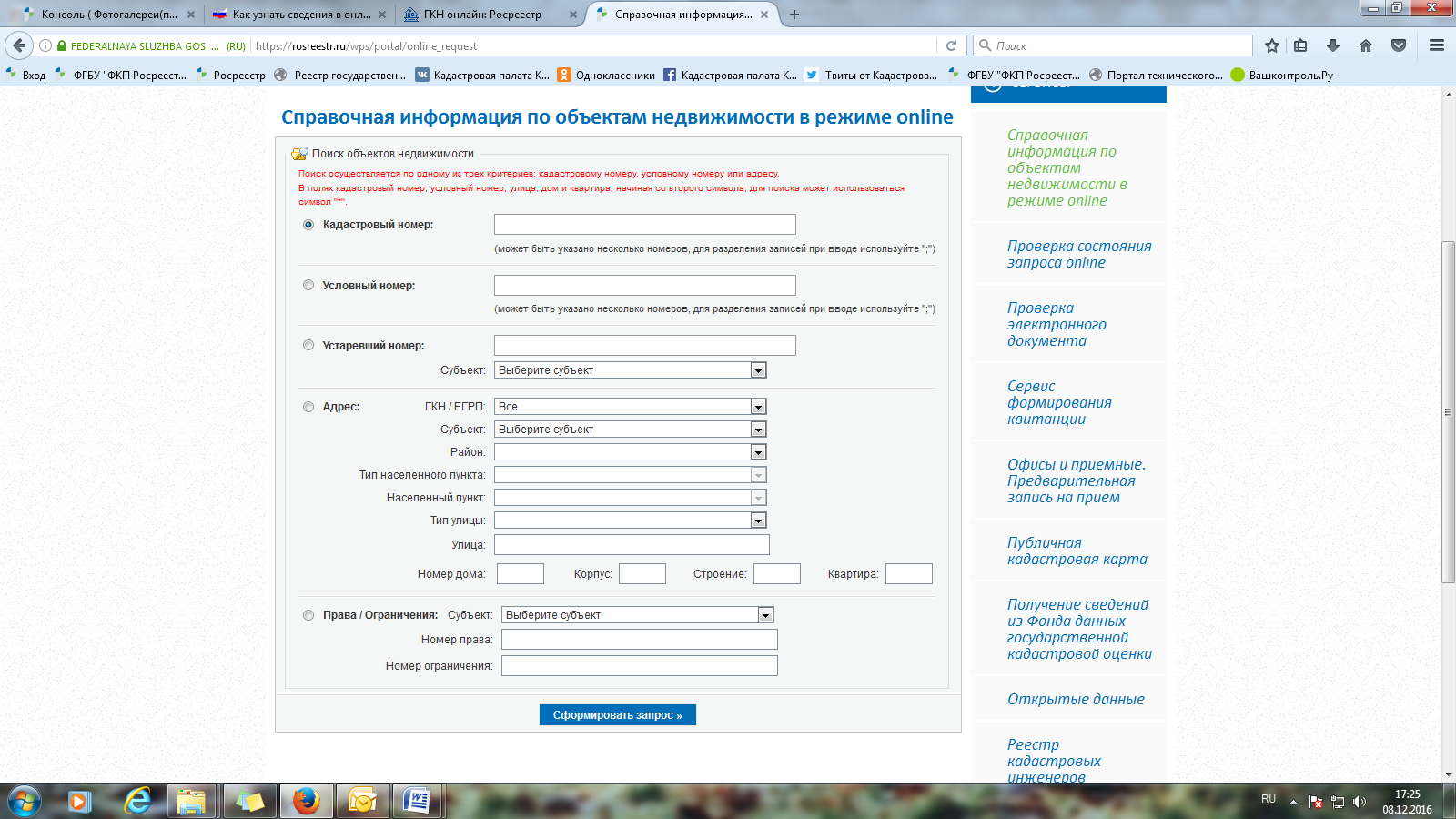 Таким образом, данный сервис поможет узнать не только характеристики объекта недвижимости, но и его кадастровый номер. 
Контакты для СМИpressa@24.kadastr.ru